РОССИЙСКАЯ ФЕДЕРАЦИЯКОСТРОМСКАЯ ОБЛАСТЬГАЛИЧСКИЙ МУНИЦИПАЛЬНЫЙ РАЙОНСОВЕТ ДЕПУТАТОВДМИТРИЕВСКОГО СЕЛЬСКОГО ПОСЕЛЕНИЯР Е Ш Е Н И Е« 24 » ноября 2017 года № 122Рассмотрев представленные главой администрации Дмитриевского сельского поселения материалы о внесении изменений в бюджет сельского поселения на 2017 год Совет депутатов сельского поселения РЕШИЛ:1. Внести в решение Совета депутатов сельского поселения от 28 декабря 2016 года № 71 «О бюджете Дмитриевского сельского поселения Галичского муниципального района Костромской области на 2017 год» (в редакции решений Совета депутатов Дмитриевского сельского поселения от 01.02.2017г .№ 77, от 28.02.2017г. № 80, от 31.03.2017г. № 84, от 28.04.2017г. № 88, от 31.05.2017г. № 98; от 31.07.2017г № 99; от 31.08.2017г. № 104, от 14.09.2017г. № 107, от 29.09.2017г №115) следующие изменения:1)  пункт 1 изложить в следующей редакции:«1. Утвердить основные характеристики бюджета сельского поселения на 2017 год:1) общий объем доходов бюджета сельского поселения в сумме – 20894416 рублей, 2) общий объем расходов бюджета сельского поселения в сумме – 21792509 рублей3) дефицит бюджета сельского поселения в сумме –- 898093 рублей.приложение № 3 «Объем поступлений доходов в бюджет сельского поселения»;приложение № 4 «Распределение бюджетных ассигнований на 2017 год по разделам, подразделам, целевым статьям и видам расходов, классификации расходов бюджетов»; приложение № 5 «Ведомственная структура расходов сельского поселения на 2017 год» изложить в следующей редакции согласно приложений № 3, 4, 5 к настоящему решению.2. Настоящее решение вступает в силу после его официального опубликования (обнародования).Глава сельского поселения                                             А.В.ТютинПриложение № 3 к решению Совета депутатовДмитриевского  сельского поселенияГаличского муниципального района Костромской областиот « 30 » ноября 2017 года № 122Объем поступлений доходов в бюджетДмитриевского сельского поселения Галичского муниципального района Костромской области  на 2017годПриложение № 4 к решениюСовета депутатовДмитриевского сельского поселенияГаличского муниципального районаКостромской областиот « 30 » ноября 2017 года № 122Распределение бюджетных ассигнований на 2017 год по разделам, подразделам, целевым статьям, группам и подгруппам видам расходов классификации расходов бюджетов Приложение №5 к решениюСовета депутатовДмитриевского сельского поселения Галичского муниципального районаКостромской областиот « 30 » ноября 2017 года № 122Ведомственная структура расходов сельского поселения на 2017 годО внесении изменений в решение Совета депутатов Дмитриевского сельского поселения от 28 декабря 2016 года № 71 «О бюджете Дмитриевского сельского поселения на 2017 год»Коды бюджетной классификацииНаименование кодов экономической классификации доходовСумма, рублей1 00 00000 00 0000 000Налоговые и неналоговые доходы 116294001 01 00000 00 0000 000Налоги на прибыль, доходы40107001 01 02010 01 0000 110Налог на доходы физических лиц с доходов, источником которых является налоговый агент, за исключением доходов в отношении которых исчисление уплаты налога осуществляется в соответствии со статьями 227,227,1 и  228 Налогового кодекса Российской Федерации39665001 01 02020 01 1000 110Налог на доходы физических лиц с доходов, полученных от осуществления физическими лицами, зарегистрированными в качестве индивидуальных предпринимателей, частных нотариусов и других лиц, занимающихся частной практикой в соответствии со статьей.227 Налогового кодекса Российской Федерации18001 01 02030 01 0000 110Налог на доходы физических лиц с доходов, полученных физическими лицами, в соответствии со статьей 228 Налогового кодекса Российской Федерации33001 01 02040 01 0000 110Налог на доходы физических лиц с доходов, полученных в виде выигрышей и призов в проводимых конкурсах, играх и других  мероприятиях в целях рекламы товаров, работ и услуг, процентных доходов по вкладам в банках, в виде материальной выгоды от экономии на процентах при получении заемных (кредитных) средств391001 03 00000 00 0000 000НАЛОГИ НА ТОВАРЫ (РАБОТЫ, УСЛУГИ), РЕАЛИЗУЕМЫЕ НА ТЕРРИТОРИИ РОССИЙСКОЙ ФЕДЕРАЦИИ24338001 03 00000 01 0000 110Акцизы по подакцизным товарам (продукции) производимым на территории Российской  Федерации24338001 03 02230 01 0000 110Доходы от уплаты акцизов на дизельное топливо, подлежащие распределению между бюджетами субъектов Российской Федерации и местными бюджетами с учетом установленных дифференцированных нормативов отчислений в местные бюджеты8252001 03 02240 01 0000 110Доходы от уплаты акцизов на моторные масла для дизельных и (или) карбюраторных (инжекторных) двигателей, подлежащие распределению между бюджетами субъектов Российской Федерации и местными бюджетами с учетом установленных дифференцированных нормативов отчислений в местные бюджеты138001 03 02250 01 0000 110Доходы от уплаты акцизов на автомобильный бензин, подлежащие распределению между бюджетами субъектов Российской Федерации и местными бюджетами с учетом установленных дифференцированных нормативов отчислений в местные бюджеты17198001 03 02260 01 0000 110Доходы от уплаты акцизов на прямогонный бензин, подлежащие распределению между бюджетами субъектов Российской Федерации и местными бюджетами с учетом установленных дифференцированных нормативов отчислений в местные бюджеты-1250001 05 00000 00 0000 000НАЛОГИ НА СОВОКУПНЫЙ ДОХОД22978001 05 01000 00 0000 110Налог, взимаемый с применением упрощенной системы налогообложения1693001 05 01010 01 0000 110Налог, взимаемый с налогоплательщиков, выбравших в качестве объекта налогообложения доходы1350001 05 01011 01 0000 110Налог, взимаемый с налогоплательщиков, выбравших в качестве объекта налогообложения доходы1350001 05 01020 01 0000 110Налог, взимаемый с налогоплательщиков, выбравших в качестве объекта налогообложения доходы, уменьшенные на величину расходов336001 05 01021 01 1000 110Налог, взимаемый с налогоплательщиков, выбравших в качестве объекта налогообложения доходы( в том числе минимальный налог, зачисляемый в бюджеты субъектов Российской Федерации)336001 05 03000 01 0000 110Единый сельскохозяйственный налог21280001 05 03010 01 0000 110Единый сельскохозяйственный налог21280001 06 00000 00 0000 000Налоги на имущество27808001 06 01000 00 0000 110Налог на имущество физических лиц2834001 06 01030 10 0000 00Налог на имущество физических лиц, взимаемый по ставкам, применяемым к объектам налогообложения, расположенным в границах сельских поселений2834001 06 06000 00 0000 00Земельный налог24974001 06 06030 03 0000 110Земельный налог с организаций18290001 06 06033 10 0000110Земельный налог,  с организаций, обладающих земельными участком, расположенным в границах сельских поселений18290001 06 06040 00 0000 110Земельный налог с физических  лиц6684001 06 06043 00 0000 110Земельный налог, с физических лиц , обладающих земельным участком, расположенным в границах сельских поселений6684001 08 00000 00 0000 000ГОСУДАРСТВЕННАЯ ПОШЛИНА20001 08 04000 01 0000 110Государственная пошлина за совершение нотариальных действий (за исключением действий, совершаемых консульскими  учреждениями Российской Федерации)20001 08 04020 01 0000 110Государственная пошлина за совершение нотариальных действий должностными лицами органов местного самоуправления, уполномоченными в соответствии  с законодательными актами Российской Федерации на совершение нотариальных действий20001 09 00000 00 0000 000ЗАДОЛЖЕННОСТЬ ПЕРЕРАСЧЕТЫ ПО ОТМЕННЕННЫМ НАЛОГАМ, СБОРАМ И ИНЫМ ОБЯЗАТЕЛЬНЫМ ПЛАТЕЖАМ233001 09 04000 00 0000 110Налоги на имущество233001 09 04050 00 0000 110Земельный налог(по обязательствам, возникшим до 1 января 2006 года)233001 09 04053 10 1000 110Земельный налог (по обязательствам, возникшим до 1 января 2006 года), мобилизуемый на территориях сельских поселений233001 11 00000 00 0000 000ДОХОДЫ ОТ ИСПОЛЬЗОВАНИЯ ИМУЩЕСТВА, НАХОДЯЩЕГОСЯ В ГОСУДАРСТВЕННОЙ И МУНИЦИПАЛЬНОЙ СОБСТВЕННОСТИ650001 11 05070 00 0000 120Доходы от сдачи в аренду имущества, составляющего государственную (муниципальную ) казну( за исключением земельных участков)450001 11 05075 10 0000 120Доходы от сдачи в аренду имущества, составляющего казну сельских поселений (за исключением земельных участков)450001 11 09000 00 0000 120 Прочие доходы от использования имущества и прав, находящихся в государственной и муниципальной собственности (за исключением имущества бюджетных и автономных учреждений, а также имущества государственных и муниципальных унитарных предприятий, в том числе казённых)200001 11 09040 00 0000 120Прочие поступления от использования имущества, находящегося   в государственной и муниципальной собственности( за исключением имущества бюджетных и  автономных учреждений, а также имущества государственных и муниципальных унитарных предприятий, в том числе казенных)200001 11 09045 10 0000 120Прочие поступления от использования  имущества, находящегося в собственности  сельских поселений (за исключением имущества муниципальных бюджетных и автономных учреждений, а также имущества муниципальных унитарных предприятий, в том числе казенных)200001 13 00000 00 0000 000Доходы от оказания платных услуг (работ) компенсации затрат государства100001 13 01000 00 0000 130Доходы от оказания платных услуг (работ)100001 13 01990 00 0000 130Прочие доходы от оказания платных услуг (работ) 100001 13 01995 10 0000 130Прочие доходы от оказания платных услуг (работ) получателями средств бюджетов сельских поселений100001 16 00000 00 0000 000Штрафы, санкции, возмещение ущерба60001 16 51000 02 0000 140Денежные взыскания (штрафы, установленные законами субъектов Российской Федерации за несоблюдение муниципальных правовых актов, 60001 16 51040 02 0000 140Денежные взыскания (штрафы), установленные законами субъектов Российской Федерации за несоблюдение муниципальных правовых актов, зачисляемые в бюджеты поселений 60002 00 00000 00 0000 000БЕЗВОЗМЕЗДНЫЕ  ПОСТУПЛЕНИЯ92650162 02 00000 00 0000 000Безвозмездные поступления от других бюджетов бюджетной системы Российской Федерации92650162 02 01000 00 0000 151Дотации бюджетам бюджетной системы Российской Федерации31410002 02 15001 10 0000 151Дотации на выравнивание бюджетной обеспеченности31410002 02 15001 10 0000 151Дотации бюджетам сельских поселений на выравнивание бюджетной обеспеченности31410002 02 03000 00 0000 151Субвенции бюджетам бюджетной системы Российской Федерации 1958002 02 35118 10 00 00 151Субвенции бюджетам на осуществление первичного воинского учета на территориях, где отсутствуют военные комиссариаты1887002 02 35118 10 00 00 151Субвенции бюджетам сельских поселений на осуществление первичного воинского учета на территориях, где отсутствуют военные комиссариаты1887002 02 30024 00 0000 151Субвенции местным бюджетам на выполнение передаваемых полномочий субъектов Российской Федерации71002 02 30024 00 0000 151Субвенции  бюджетам сельских поселений на выполнение передаваемых полномочий субъектов Российской Федерации710020204999000000151Прочие межбюджетные трансферты, передаваемые бюджетам 592821620204999000000151Прочие межбюджетные трансферты, передаваемые бюджетам 592821620204999000000151Прочие межбюджетные трансферты, передаваемые бюджетам сельских поселений5928216ВСЕГО ДОХОДОВ 20894416Наименование показателяНаименование показателяРаздел, подразделЦелевая статьяВид расходовСумма( руб.)Общегосударственные вопросыОбщегосударственные вопросы01007798161Функционирование высшего должностного лица субъекта Российской Федерации и муниципального образованияФункционирование высшего должностного лица субъекта Российской Федерации и муниципального образования0102907949Глава Дмитриевского сельского поселения Галичского муниципального районаГлава Дмитриевского сельского поселения Галичского муниципального района0600000000907949Расходы на оплату труда работников муниципальных органов поселенияРасходы на оплату труда работников муниципальных органов поселения0600000110907949Расходы на выплаты персоналу в целях обеспечения выполнения функций государственными (муниципальными) органами, казенными учреждениями, органами управления государственными внебюджетными фондамиРасходы на выплаты персоналу в целях обеспечения выполнения функций государственными (муниципальными) органами, казенными учреждениями, органами управления государственными внебюджетными фондами100736234Расходы на выплаты персоналу государственных (муниципальных) органовРасходы на выплаты персоналу государственных (муниципальных) органов120736234Расходы на исполнение судебных актовРасходы на исполнение судебных актов0600000000100171715Расходы на выплаты персоналу  в целях обеспечения выполнения функций государственными (муниципальными0 органами, казенными учреждениями, органами управления государственными внебюджетными фондамиРасходы на выплаты персоналу  в целях обеспечения выполнения функций государственными (муниципальными0 органами, казенными учреждениями, органами управления государственными внебюджетными фондами0600000112120171715Взносы по обязательному социальному страхованию на выплаты денежного содержания и иные выплаты работникам государственных органовВзносы по обязательному социальному страхованию на выплаты денежного содержания и иные выплаты работникам государственных органов129171715Функционирование Правительства РФ, высших  исполнительных органов государственной власти субъектов РФ, местных администраций Функционирование Правительства РФ, высших  исполнительных органов государственной власти субъектов РФ, местных администраций 01042465413Центральный аппарат исполнительных органов местного самоуправленияЦентральный аппарат исполнительных органов местного самоуправления01000000002465413Расходы на оплату труда работников муниципальных органов поселения  Расходы на оплату труда работников муниципальных органов поселения  01000001111422494Расходы на выплаты персоналу в целях обеспечения выполнения функций государственными органами, казенными учреждениями, органами управления государственными внебюджетными фондамиРасходы на выплаты персоналу в целях обеспечения выполнения функций государственными органами, казенными учреждениями, органами управления государственными внебюджетными фондами1001442494Расходы на выплаты персоналу государственных (муниципальных) органовРасходы на выплаты персоналу государственных (муниципальных) органов1201442494Расходы на исполнение судебных актовРасходы на исполнение судебных актов0100000112690000Расходы на выплаты персоналу в целях обеспечения выполнения функций государственными органами, казенными учреждениями, органами управления государственными внебюджетными фондамиРасходы на выплаты персоналу в целях обеспечения выполнения функций государственными органами, казенными учреждениями, органами управления государственными внебюджетными фондами0100000112100690000Расходы на выплаты персоналу государственных (муниципальных) органовРасходы на выплаты персоналу государственных (муниципальных) органов0100000112120690000Расходы на обеспечение функций муниципальных органов поселенияРасходы на обеспечение функций муниципальных органов поселения0100000191249819Закупка товаров, работ и услуг государственных (муниципальных нужд)Закупка товаров, работ и услуг государственных (муниципальных нужд)200233000Иные закупки товаров, работ и услуг для обеспечения государственных (муниципальных) нуждИные закупки товаров, работ и услуг для обеспечения государственных (муниципальных) нужд240233000Иные бюджетные ассигнованияИные бюджетные ассигнования80016819Уплата иных сборов и иных платежейУплата иных сборов и иных платежей85016819Расходы на  исполнение судебных актовРасходы на  исполнение судебных актов010000019276000Исполнение на судебных актовИсполнение на судебных актов0101001010010010000080076000Уплата иных платежейУплата иных платежей76000Осуществление переданных государственных полномочий Костромской области по составлению протоколов об административных правонарушенияхОсуществление переданных государственных полномочий Костромской области по составлению протоколов об административных правонарушениях01000720907100Закупка товаров, работ и услуг государственных (муниципальных) нуждЗакупка товаров, работ и услуг государственных (муниципальных) нужд2007100Иные закупки товаров, работ и услуг для обеспечения государственных (муниципальных) нуждИные закупки товаров, работ и услуг для обеспечения государственных (муниципальных) нужд2407100Резервные фондыРезервные фонды0111174Резервный фонд администрации Дмитриевского сельского поселения  Галичского муниципального района Костромской области  Резервный фонд администрации Дмитриевского сельского поселения  Галичского муниципального района Костромской области  0400000000174Иные бюджетные ассигнованияИные бюджетные ассигнования800174Резервные средства Резервные средства 870174Другие общегосударственные вопросыДругие общегосударственные вопросы01134424625Резервный фонд администрации Дмитриевского сельского поселенияРезервный фонд администрации Дмитриевского сельского поселения04000000001826Закупка товаров, работ и услуг государственных (муниципальных) нуждЗакупка товаров, работ и услуг государственных (муниципальных) нужд2001826Иные закупки товаров, работ и услуг для обеспечения государственных (муниципальных) нуждИные закупки товаров, работ и услуг для обеспечения государственных (муниципальных) нужд2401826Содержание и обслуживание казны администрации Дмитриевского сельского поселенияСодержание и обслуживание казны администрации Дмитриевского сельского поселения050000000041149Закупка товаров, работ и услуг государственных (муниципальных) нуждЗакупка товаров, работ и услуг государственных (муниципальных) нужд20040749Иные закупки товаров, работ и услуг для обеспечения государственных (муниципальных) нуждИные закупки товаров, работ и услуг для обеспечения государственных (муниципальных) нужд24040749Иные бюджетные ассигнованияИные бюджетные ассигнования800400Уплата налогов, сборов и иных платежейУплата налогов, сборов и иных платежей850400Прочие выплаты по обязательствам сельского поселенияПрочие выплаты по обязательствам сельского поселения09200000008082Закупка товаров, работ и услуг государственных (муниципальных) нуждЗакупка товаров, работ и услуг государственных (муниципальных) нужд2003660Иные закупки товаров, работ и услуг для обеспечения государственных (муниципальных) нуждИные закупки товаров, работ и услуг для обеспечения государственных (муниципальных) нужд2403660Иные бюджетные ассигнованияИные бюджетные ассигнования8004422Уплата налогов, сборов и иных платежейУплата налогов, сборов и иных платежей8504422Учреждения по обеспечению хозяйственного обслуживанияУчреждения по обеспечению хозяйственного обслуживания09300000004278825Расходы на обеспечение деятельности (оказания услуг) подведомственных учреждений, в том числе на предоставление муниципальным бюджетным и автономным учреждениям субсидийРасходы на обеспечение деятельности (оказания услуг) подведомственных учреждений, в том числе на предоставление муниципальным бюджетным и автономным учреждениям субсидий09300005913650335Расходы на выплаты персоналу в целях обеспечения выполнения функций государственными (муниципальными) органами, казёнными учреждениями, органами управления государственными внебюджетными фондами  Расходы на выплаты персоналу в целях обеспечения выполнения функций государственными (муниципальными) органами, казёнными учреждениями, органами управления государственными внебюджетными фондами  1002854375Расходы на выплаты персоналу казенных учреждений Расходы на выплаты персоналу казенных учреждений 1102854375Закупка товаров, работ и услуг для государственных (муниципальных) нуждЗакупка товаров, работ и услуг для государственных (муниципальных) нужд200795844Иные закупки товаров, работ и услуг для обеспечения государственных (муниципальных) нуждИные закупки товаров, работ и услуг для обеспечения государственных (муниципальных) нужд240795844Иные бюджетные ассигнованияИные бюджетные ассигнования800116Уплата налогов, сборов и иных платежейУплата налогов, сборов и иных платежей850116Расходы на исполнение судебных актов по подведомственным учреждениям по обеспечению хозяйственного и транспортного обслуживания0930000592628490Расходы на выплаты персоналу в целях обеспечения выполнения функций государственными (муниципальными) органами, казёнными учреждениями, органами управления государственными внебюджетными фондами  100552000Расходы на выплаты персоналу государственных (муниципальных) учреждений110552000Иные бюджетные ассигнования80076490Уплата налогов, сборов и иных платежей85076490Межбюджетные трансферты на осуществление переданных полномочий контрольно-счетного органа поселений контрольно-счетному органу муниципального района095007001088743 Межбюджетные трансферты50088743Иные межбюджетные трансферты54088743Межбюджетные трансферты на осуществление передаваемых полномочий по внутреннему муниципальному контролю09500700206000 Межбюджетные трансферты5006000Иные межбюджетные  трансферты5406000Национальная оборона0200188700Мобилизационная и вневойсковая подготовка0203188700Осуществление первичного воинского учета на территориях, где отсутствуют военные комиссариаты0300051180188700Расходы на выплаты персоналу в целях обеспечения выполнения функций государственными органами, казенными учреждениями, органами управления государственными внебюджетными фондами100145995Расходы на выплаты персоналу казенных учреждений120145995Закупка товаров, работ и услуг для государственных (муниципальных) нужд20042705Закупка товаров, работ и услуг для государственных (муниципальных) нужд24042705Национальная безопасность и правоохранительная деятельность030050000Предупреждение и ликвидация последствий чрезвычайных ситуаций природного и техногенного характера, гражданская оборона030950000Мероприятия по  предупреждению и  ликвидация чрезвычайных ситуаций и стихийных бедствий 094000000050000Закупка товаров, работ и услуг для государственных (муниципальных) нужд20050000Иные  закупки товаров, работ и услуг для государственных (муниципальных) нужд24050000Национальная экономика04004456403Сельское хозяйство и рыболовство04051236880Расходы на софинансирование по оформлению в муниципальную собственность земельных участков выданных в счет земельных долей3400S107001236880Закупка товаров, работ и услуг для государственных (муниципальных) нужд2001236880Иные  закупки товаров, работ и услуг для государственных (муниципальных) нужд2401236880Дорожное хозяйство04093209523Дорожное хозяйство31500000002837851Содержание и ремонт автомобильных дорог в границах администрации Дмитриевского сельского поселения за счёт средств дорожного фонда31500200902837851Закупка товаров, работ и услуг государственных (муниципальных) нужд2002837851Иные закупки товаров, работ и услуг для обеспечения государственных (муниципальных) нужд2402837851Расходы на проектирование, капитальный ремонт и ремонт автомобильных дорог в границах администрации Дмитриевского сельского поселения за счёт средств дорожного фонда31500S1190371672Закупка товаров, работ и услуг государственных (муниципальных) нужд200371672Иные закупки товаров, работ и услуг для обеспечения государственных (муниципальных) нужд240371672Другие вопросы в области национальной экономики041210000Мероприятия по землеустройству и землепользованию340002002010000Иные бюджетные ассигнования80010000Уплата  налогов , сборов и других платежей85010000Уплата иных платежей85310000Жилищно-коммунальное хозяйство05004056284Жилищное хозяйство05011613950Мероприятия в области жилищного хозяйства36000200301613950Закупка товаров, работ и услуг для государственных (муниципальных) нужд20043000Иные закупки товаров, работ и услуг для обеспечения государственных (муниципальных) нужд24043000Иные бюджетные ассигнования8001570950Исполнение судебных актов8501570950Коммунальное хозяйство05021256023Поддержка коммунального хозяйства36100000001163902Мероприятия в области коммунального хозяйства3610020040631000Закупка товаров, работ и услуг для государственных (муниципальных) нужд200631000Иные закупки товаров, работ и услуг для обеспечения государственных (муниципальных) нужд240631000Субсидии на частичную компенсацию расходов, связанных с обеспечением холодного водоснабжения предоставляемых населению поселений3610060010532902Иные бюджетные ассигнования800532902Субсидии юридическим лицам( кроме некоммерческих организаций), индивидуальным предпринимателям, физическим лицам- производителям товаров и услуг810532902 Иные субсидии юридическим лицам (кроме некоммерческих организаций), индивидуальным предпринимателям, физическим лицам- производителям товаров работ и услуг814532902Частичная оплата населению  стоимости услуг теплоснабжения и  горячего водоснабжения, предоставляемых населению поселений505006002092121Иные бюджетные ассигнования80092121Субсидии юридическим лицам (кроме некоммерческих организаций), индивидуальным предпринимателям, физическим лицам- производителям товаров и услуг81092121Иные субсидии юридическим лицам (кроме некоммерческих организаций), индивидуальным предпринимателям, физическим лицам- производителям товаров работ и услуг81492121Благоустройство05031186311Уличное освещение 3620020050552311Закупка товаров, работ и услуг для государственных (муниципальных) нужд200552311Иные закупки товаров, работ и услуг для обеспечения государственных (муниципальных) нужд240552311Прочие мероприятия в области благоустройства поселений3620020070435000Закупка товаров, работ и услуг государственных (муниципальных) нужд200435000Иные закупки товаров, работ и услуг для обеспечения государственных (муниципальных) нужд240435000Расходы на со финансирование по местным инициативам050336200S1300199000Закупка товаров, работ и услуг государственных (муниципальных) нужд200199000Иные закупки товаров, работ и услуг для обеспечения государственных (муниципальных) нужд050336200S1300240199000Культура, кинематография 08004963766Культура 08014963766Учреждения культуры и мероприятия в сфере культуры и кинематографии44000000004963766 Расходы на обеспечение деятельности (оказание услуг) подведомственных учреждений, в том числе на предоставление муниципальным бюджетам и автономным учреждениям субсидий44000005913838685Расходы на выплаты персоналу в целях обеспечения выполнения функций государственными (муниципальными) органами, казёнными учреждениями, органами управления государственными внебюджетными фондами  44000005911002482660Расходы на выплаты персоналу казенных учреждений1102482660Закупка товаров, работ и услуг для государственных (муниципальных) нужд2001313125Иные закупки товаров, работ и услуг для обеспечения государственных (муниципальных) нужд2401313125Иные бюджетные ассигнования80042900Уплата  налогов , сборов и других платежей85042900Расходы на исполнение судебных актов по муниципальным учреждениям культуры4400000592853959100661000Расходы на выплаты персоналу казенных учреждений110661000Взносы по обязательному социальному страхованию на выплаты денежного содержания и иные выплаты работникам учреждений119661000Иные бюджетные ассигнования800192959Исполнение судебных актов8302569Уплата иных платежей850190390Библиотеки4420000000271122 Расходы на обеспечение деятельности (оказание услуг) подведомственных учреждений, в том числе на предоставление муниципальным бюджетным и автономным учреждениям субсидий4420000591271122Закупка товаров, работ и услуг для государственных (муниципальных) нужд200271122Иные закупки товаров, работ и услуг для обеспечения государственных (муниципальных) нужд240271122Социальная политика1000279195Пенсионное обеспечение1001279195Доплаты к пенсиям, дополнительное пенсионное обеспечение4910000000279195Доплата к пенсиям  муниципальных служащих4910080010279195Социальное обеспечение и иные выплаты населению300279195Публичные нормативные социальные выплаты гражданам31027919521792509Наименование расходовВедомствоРазделПодразделЦелеваястатьяВидрасходовСумма(руб.)Администрация Дмитриевского сельского поселения99921792509Общегосударственные вопросы999017798161Функционирование высшего должностного лица субъекта Российской Федерации и муниципального образования9990102907949Глава Дмитриевского сельского поселения Галичского муниципального района99901020600000000907949Расходы на оплату труда работников муниципальных органов поселения99901020600000110907949Расходы на выплаты персоналу в целях обеспечения выполнения функций государственными (муниципальными) органами, казенными учреждениями, органами управления государственными внебюджетными фондами9990102060000110100736234Расходы на выплаты персоналу государственных (муниципальных) органов99901020600000110120736234Расходы на выплаты персоналу государственных (муниципальных) органов99901020600000112171715Взносы по обязательному социальному страхованию на выплаты денежного содержания и иные выплаты работникам государственных органов99901020600000112120171715Функционирование Правительства Российской Федерации, высших органов исполнительной власти субъектов РФ, местных администраций99901042465413Центральный аппарат исполнительных органов местного самоуправления999010401000000002465413Расходы на оплату труда работников муниципальных органов поселения999010401000001111442494Расходы на выплаты персоналу в целях обеспечения выполнения функций государственными органами, казенными учреждениями, органами управления государственными внебюджетными фондами999010401000001111001442494Расходы на выплаты государственных (муниципальных) органов999010401000001111201442494Расходы на выплаты персоналу государственных (муниципальных) органов999010401000001111211320994Иные выплаты персоналу государственных ( муниципальных)999010401000001111221500Взносы по обязательному социальному страхованию на выплаты денежного содержания и иные выплаты работникам государственных органов99901040100000111129120000Расходы на исполнение судебных актов99901040100000112000690000Расходы на выплаты персоналу в целях обеспечения выполнения функций государственными (муниципальными) органами, казенными учреждениями, органами управления государственными внебюджетными фондами99901040100000112100690000Расходы на выплаты государственных (муниципальных) органов99901040100000112120690000страхованию на выплаты денежного содержания и иные выплаты работникам государственных органов99901040100000112129690000Расходы на обеспечение функций муниципальных органов поселения99901040100000191249819Закупка товаров, работ и услуг для государственных (муниципальных нужд)99901040100000191200233000Иные закупки товаров, работ и услуг для обеспечения государственных (муниципальных) нужд99901040100000191240233000Иные закупки товаров, работ и услуг для обеспечения государственных (муниципальных) нужд99901040100000191244233000Иные межбюджетные ассигнования9990104010000019180016819Иные бюджетные ассигнования9990104010000019185016819Уплата налогов на имущество организаций и земельного налога999010401000001918517700Уплата прочих налогов и сборов999010401000001918527619Уплата иных платежей999010401000001918531500Расходы на исполнение судебных актов9990104010000019200076000Иные бюджетные ассигнования9990104010000019280076000Уплата налогов, сборов и иных платежей9990104010000019285076000Уплата иных платежей9990104010000019285376000Осуществление преданных государственных полномочий Костромской области по составлению протоколов об административных правонарушениях99901040100072090007100Закупка товаров, работ и услуг для государственных (муниципальных нужд)999010401000720902007100Иные закупки товаров, работ и услуг для обеспечения государственных (муниципальных) нужд999010401000720902407100Иные закупки товаров, работ и услуг для обеспечения государственных (муниципальных) нужд999010401000720902447100Резервные фонды999011100000000000174Иные межбюджетныеРезервные фонды99901110400000000174Иные бюджетные ассигнования99901110400000000800174Резервные средства99901110400000000870174Другие общегосударственные вопросы999011300000000004576185Резервный фонд администрации Дмитриевского сельского поселения999011304000000000001826Закупка товаров, работ и услуг для государственных (муниципальных нужд)999011304000000002001826Иные закупки товаров, работ и услуг для обеспечения государственных (муниципальных) нужд999011304000000002401826Прочие закупки товаров, работ и услуг для обеспечения государственных (муниципальных) нужд999011304000000002441826Содержание и обслуживание казны администрации Дмитриевского сельского поселения9990113050000000040749Закупка товаров, работ и услуг государственных (муниципальных) нужд9990113050000000020040749Иные закупки товаров, работ и услуг для обеспечения государственных (муниципальных) нужд9990113050000000024040749Прочие закупки товаров, работ и услуг для обеспечения государственных (муниципальных) нужд9990113050000000024440749Иные  бюджетные  ассигнования99901130500000000800400Уплата налогов, сборов и иных платежей99901130500000000850400Прочие выплаты по обязательствам сельского поселения 999011309200200102003660Иные закупки товаров, работ и услуг для обеспечения государственных (муниципальных) нужд999011309200200102403660Прочие закупки товаров, работ и услуг для обеспечения государственных (муниципальных) нужд999011309200200102443660Учреждения по обеспечению хозяйственного обслуживания999011309300000004444556Расходы на обеспечение деятельности (оказания услуг) подведомственных учреждений, в том числе на предоставление муниципальным бюджетным и автономным учреждениям субсидий999011309300005913650335Расходы на выплаты персоналу в целях обеспечения выполнения функций государственными (муниципальными) органами, казёнными учреждениями, органами управления государственными внебюджетными фондами  999011309300005911002854375Расходы на выплату персоналу казенных учреждений999011309300005911102854375Фонд оплаты труда учреждений999011309300005911112524375Взносы по обязательному социальному страхованию на выплаты денежного содержания и иные выплаты работникам учреждений99901130930000591119330000Закупка товаров, работ и услуг для государственных (муниципальных) нужд99901130930000591200795844Иные закупки товаров, работ и услуг для обеспечения государственных (муниципальных) нужд99901130930000591240795844Прочие закупки товаров, работ и услуг для обеспечения государственных (муниципальных) нужд99901130930000591244795844Иные бюджетные ассигнования99901130930000592800116Уплата иных платежей99901130930000592850116Расходы на исполнение судебных актов по подведомственным учреждениям по обеспечению хозяйственного и транспортного обслуживания99901130930000592628490Расходы на выплаты персоналу в целях обеспечения выполнения функций государственными (муниципальными) органами, казенными учреждениями, органами управления государственными внебюджетными фондами99901130930000592100552000Расходы на выплаты персоналу государственных (муниципальных) учреждений99901130930000592110552000Взносы по обязательному социальному страхованию на выплаты по оплате труда работников и иные выплаты работникам учреждений99901130930000592119552000Иные бюджетные ассигнования9990113093000059280076490Иные бюджетные ассигнования9990113093000059285076490Межбюджетные трансферты на осуществление переданных полномочий контрольно-счетного органа поселений контрольно-счетному органу муниципального района9990113095007001088743 Межбюджетные трансферты9990113095007001050088743Иные межбюджетные трансферты9990113095007001054088743Межбюджетные трансферты на осуществление переданных администрации Галичского муниципального района полномочий Дмитриевскому поселения по внутреннему муниципальному контролю999011309500700206000Межбюджетные трансферты999011309500700205006000Иные межбюджетные трансферты99901130950070020540Национальная оборона99902188700Мобилизационная  и вневойсковая подготовка9990203188700Осуществление первичного воинского учета на территориях, где отсутствуют военные комиссариаты99902030300051180188700Расходы на выплаты персоналу в целях обеспечения выполнения функций государственными (муниципальными) органами, казенными учреждениями, органами управления государственными внебюджетными фондами99902030300051180100145995Расходы на выплаты персоналу государственных (муниципальных) органов99902030300051180120145995Фонд оплаты труда государственных (муниципальных) органов99902030300051180121105995Взносы по обязательному социальному страхованию на выплаты денежного содержания и иные выплаты работникам государственных (муниципальных) органов9990203030005118012940000Закупка товаров, работ и услуг для государственных (муниципальных нужд)9990203030005118020042705Иные закупки товаров, работ и услуг для обеспечения государственных (муниципальных) нужд9990203030005118024042705Национальная безопасность и правоохранительная деятельность999030050000Защита населения и территории от чрезвычайных ситуаций природного и техногенного характера, гражданская оборона999030950000Защита населения и территории от чрезвычайных ситуаций природного и техногенного характера, гражданская оборона9990309094000000050000Закупка товаров, работ и услуг для обеспечения государственных (муниципальных) нужд9990309094000000020050000Иные закупки товаров, работ и услуг для обеспечения государственных (муниципальных) нужд9990309094000000024050000Прочая закупка товаров, работ и услуг для обеспечения государственных (муниципальных) нужд9990309094000000024450000Национальная экономика99904004456403Расходы на софинансирование по оформлению в муниципальную собственность земельных участков выданных в счет земельных долей99904053400S107000001236880Закупка товаров, работ и услуг для государственных (муниципальных) нужд99904053400S107002001236880Иные  закупки товаров, работ и услуг для государственных (муниципальных) нужд99904053400S107002401236880Дорожное хозяйство99904093209523Содержание и ремонт автомобильных дорог в границах  администрации Дмитриевского сельского поселения за счёт средств дорожного фонда999040931500200902837851Закупка товаров, работ и услуг для государственных (муниципальных нужд)999040931500200902002837851Иные закупки товаров, работ и услуг для обеспечения государственных999040931500200902402837851Расходы на проектирование, капитальный ремонт и ремонт автомобильных дорог в границах администрации Дмитриевского сельского поселения за счёт средств дорожного фонда999040931500S1190371672Закупка товаров, работ и услуг государственных (муниципальных) нужд999040931500S1190200371672Иные  закупки товаров, работ и услуг для государственных (муниципальных) нужд999040931500S1190240371672Вопросы в области национальной экономики999041200000000010000Мероприятие по землеустройству и землепользованию99904123400002002080010000Иные межбюджетные ассигнования99904123400002002085010000Жилищно-коммунальное хозяйство999054056284Жилищное хозяйство99905011613950Мероприятия в области жилищного хозяйства999050136000200301613950Закупка товаров, работ и услуг для государственных (муниципальных) нужд9990501360002003020043000Иные закупки товаров, работ и услуг для обеспечения государственных (муниципальных) нужд9990501360002003024043000Иные межбюджетные ассигнования999050136000200308001570950Исполнение судебных актов999050136000200308301570950Коммунальное хозяйство99905021256023Поддержка коммунального хозяйства999050236100000001163902Мероприятия в области коммунального хозяйства99905023610020040631000Закупка товаров, работ и услуг для государственных (муниципальных нужд)99905023610020040200631000Иные закупки товаров, работ и услуг для обеспечения государственных (муниципальных) нужд99905023610020040240631000Субсидии на частичную компенсацию расходов, связанных с обеспечением холодного водоснабжения предоставляемых населению99905023610060010800532902Иные бюджетные ассигнования99905023610060020810532902Частичная оплата населению  стоимости услуг холодного водоснабжения, предоставляемых населению поселений9990502505006002092121Иные бюджетные ассигнования9990502505006002080092121Субсидии юридическим лицам (кроме некоммерческих организаций), индивидуальным предпринимателям, физическим лицам9990502505006002081092121Иные субсидии юридическим лицам (кроме некоммерческих организаций), индивидуальным предпринимателям, физическим лицам9990502505006002081492121Благоустройство99905031186311Уличное освещение99905033620020050552311Закупка товаров, работ и услуг государственных (муниципальных нужд)99905033620020050200552311Иные закупки товаров, работ и услуг для обеспечения государственных (муниципальных) нужд99905033620020050240552311Прочие мероприятия в области благоустройства99905033620020070435000Закупка товаров, работ и услуг для государственных (муниципальных нужд)99905033620020070200435000Иные закупки товаров, работ и услуг для обеспечения государственных (муниципальных) нужд99905033620020070240435000Расходы на софинансирование по местным инициативам999050336200S1300200199000Иные закупки товаров, работ и услуг для обеспечения государственных (муниципальных) нужд999050336200S1300240199000Культура, кинематография999084963766Культура08014963766Учреждения культуры и мероприятие в сфере культуры и кинематографии999080144000000004963766Расходы на обеспечение деятельности (оказание услуг) подведомственных учреждений, в том числе на предоставление муниципальным бюджетам и автономным учреждениям субсидий999080144000005913838685Расходы на выплаты персоналу в целях обеспечения выполнения функций государственными органами, казенными учреждениями, органами управления государственными внебюджетными фондами999080144000005911002482660Расходы на выплаты персоналу казенных учреждений999080144000005911102482660Закупка товаров, работ и услуг государственных (муниципальных нужд)999080144000005912001313125Иные закупки товаров, работ и услуг для обеспечения государственных (муниципальных) нужд999080144000005912401312125Иные бюджетные ассигнования9990801440000059180042900Уплата налогов на имущество организаций и земельного налога9990801440000059185042900Расходы на исполнение судебных актов по муниципальным учреждениям культуры99908014400000592853959Расходы на выплаты персоналу государственных (муниципальных) учреждений99908014400000592100661000Расходы на выплаты персоналу государственных (муниципальных) учреждений99908014400000592110661000Иные бюджетные ассигнования99908014400000592800192959999080144000005928302569Уплата налогов на имущество организаций и земельного налога99908014400000592850190390Библиотеки99908014420000000271122Расходы на обеспечение деятельности (оказание услуг) подведомственных учреждений, в том числе на предоставление муниципальным бюджетам и автономным учреждениям субсидий99908014420000591271122Закупка товаров, работ и услуг для государственных (муниципальных нужд)99908014420000591200271122Иные закупки товаров, работ и услуг для обеспечения государственных (муниципальных) нужд99908014420000591240271122Социальная политика99910279195Пенсионное обеспечение9991001279195Доплаты к пенсиям муниципальным служащим поселения99910014910000000279195Доплаты к пенсиям  муниципальных служащих99910014910080010279195Социальное обеспечение и иные выплаты населению99910014910080010300279195Публичные нормативные социальные выплаты99910014910080010310279195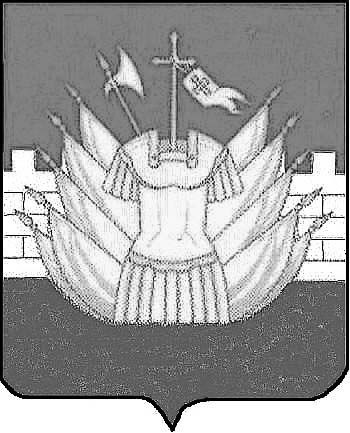 